РЕШЕНИЕ                                                                          КАРАР№ 198                                                                         «07» сентября 2020г.   В соответствии с решением Совета Большееловского сельского поселения ЕМР РТ № 109 от 28.04.2018г. « Об утверждении Положения о порядке и условиях оплаты труда выборных должностных лиц местного самоуправления, осуществляющих свои полномочия на постоянной основе, муниципальных служащих в муниципальном образовании Большееловского сельского поселения Елабужского муниципального района», Совет Большееловского  сельского поселения                                                        РЕШИЛ:1.      Премировать главу Большееловского сельского поселения,  за выполнение  особо важных и сложных заданий, в размере 1150,00 рублей.2. Контроль за исполнением настоящего решения оставляю за собой.        Председатель	                                                        А.И. Машанов						СОВЕТ БОЛЬШЕЕЛОВСКОГО СЕЛЬСКОГО ПОСЕЛЕНИЯ ЕЛАБУЖСКОГО МУНИЦИПАЛЬНОГОРАЙОНАРЕСПУБЛИКИ ТАТАРСТАН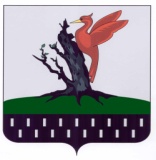 ТАТАРСТАН РЕСПУБЛИКАСЫАЛАБУГА МУНИЦИПАЛЬ РАЙОНЫ ОЛЫ ЕЛОВОАВЫЛ ҖИРЛЕГЕ СОВЕТЫ